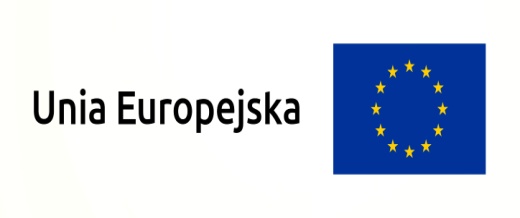 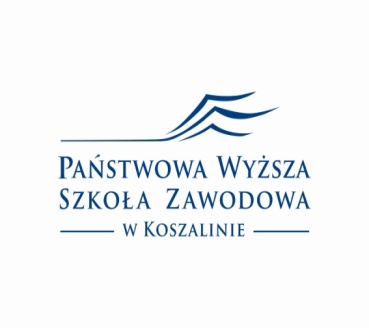 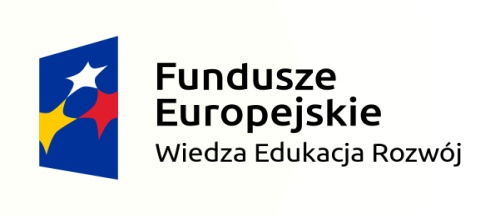 GRUPA J: KURS KINESIOTAPINGULp.Nazwa przedmiotuLiczba godzinData GodzinySala1.Budowa i rola skóry.dr n. med. Joanna Krawczyk   34.06.2018 r.8.00- 10.151082.Anatomia, fizjologia i patofizjologia układu limfatycznego.dr n. med. Joanna Krawczyk   34.06.2018 r.10.30-12.451083.Historia kinesiotapingu, jego praktyczne  i teoretyczne podstawy.mgr Renata Suska24.06.2018 r.15.00-16.301084.Techniki dynamicznego plastrowania.mgr Renata Suska24.06.2018 r.16.30-18.001085.Wybrane zastosowania kliniczne aplikacji plastrowani dynamicznego w obszarze głowy i szyi.mgr Renata Suska75.06.2018 r.14.40-20.00096.Wybrane zastosowania kliniczne aplikacji plastrowania dynamicznego w obszarze obręczy barkowej.mgr Krzysztof Skarbek76.06.2018 r.8.00-10.1510.30-12.0012.15-13.451067.Wybrane zastosowania kliniczne aplikacji plastrowania dynamicznego w obszarze łokcia i przedramienia.mgr Renata Suska76.06.2018 r.14.40-20.00098.Wybrane zastosowania kliniczne aplikacji plastrowania dynamicznego w obszarze nadgarstka i ręki.mgr Renata Suska78.06.2018 r.14.40-20.00099.Wybrane zastosowania kliniczne aplikacji plastrowania dynamicznego w obszarze klatki piersiowej, pleców i kończyn górnych.mgr Krzysztof Skarbek77.06.2018 r.8.00-10.1510.30-12.0012.15-13.450910.Wybrane zastosowania kliniczne aplikacje plastrowania dynamicznego w obszarze stawu biodrowego i uda.mgr Krzysztof Skarbek711.06.2018 r.14.30-17.3017.45-20.000911.Wybrane zastosowania kliniczne aplikacji plastrowania dynamicznego w obszarze kolana.mgr Krzysztof Skarbek713.06.2018 r.14.30-17.3017.45-20.000912.Wybrane zastosowania kliniczne aplikacji plastrowania dynamicznego w obszarze stawu skokowego i stopy.mgr Krzysztof Skarbek712.06.2018 r.13.30-15.4515.30-17.0017.15-19.300913.Wybrane zastosowania kliniczne aplikacje plastrowania dynamicznego w obszarze pleców i kończyn dolnych.mgr Krzysztof Skarbek713.06.2018 r.8.00-10.1510.30-12.0012.15-13.450914.Przykłady zastosowania dynamicznego plastrowania w innych wybranych jednostkach chorobowych.mgr Krzysztof Skarbek715.06.2018 r.8.00-10.1510.30-12.0012.15-13.4509